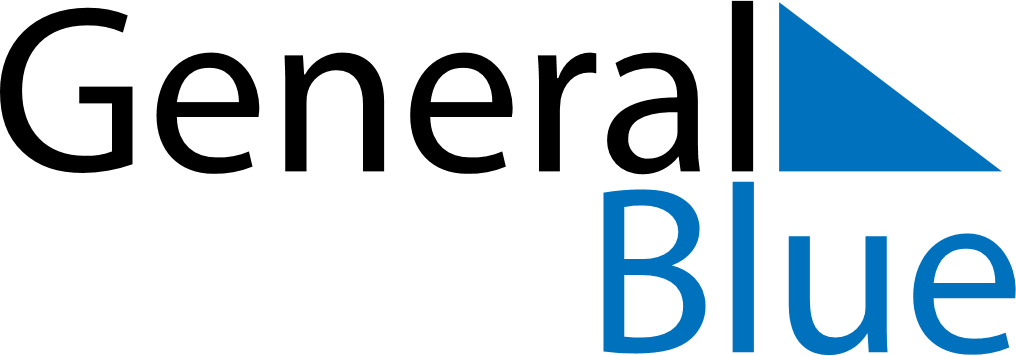 Quarter 2 of 2022 VenezuelaQuarter 2 of 2022 VenezuelaQuarter 2 of 2022 VenezuelaQuarter 2 of 2022 VenezuelaQuarter 2 of 2022 VenezuelaQuarter 2 of 2022 VenezuelaQuarter 2 of 2022 VenezuelaApril 2022April 2022April 2022April 2022April 2022April 2022April 2022April 2022April 2022MONTUETUEWEDTHUFRISATSUN1234556789101112121314151617181919202122232425262627282930May 2022May 2022May 2022May 2022May 2022May 2022May 2022May 2022May 2022MONTUETUEWEDTHUFRISATSUN12334567891010111213141516171718192021222324242526272829303131June 2022June 2022June 2022June 2022June 2022June 2022June 2022June 2022June 2022MONTUETUEWEDTHUFRISATSUN1234567789101112131414151617181920212122232425262728282930Apr 11: Holy WeekApr 14: Maundy ThursdayApr 15: Good FridayApr 17: Easter SundayApr 19: Declaration of IndependenceMay 1: Labour DayJun 24: Battle of Carabobo